Erste Schritte zum Stop-Motion-Video 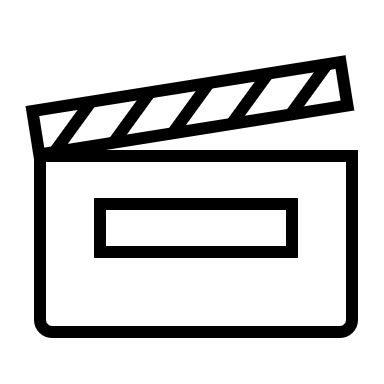 Um dein Stop-Motion-Video zu planen, musst du zuerst die zentralen W-Fragen zu deinem Sachtext beantworten. Achtung: Es kann sein, dass nicht alle W-Fragen in deinem Sachtext beantwortet werden. Lass ungeklärte Fragen einfach aus!Überlege dir, welche W-Fragen du aus deinem Ausgangstext in deine Videohandlung mit hineinnehmen willst. Mindestes vier Antworten sollten im Ausgangstext und in deiner Videohandlung übereinstimmen. Geht es z.B. in deinem Ausgangstext um einen Forscher oder eine Forschergruppe, dann kann dieser auch in deinem Video eine wichtige Rolle spielen. Die Antworten in der Spalte „Handlung des Videos“ dienen nun als Grundlage für das Storyboard deines Stop-Motion-Videos.Überlege dir nun die Handlung zu deinem Film! Was passiert? Gibt es eine Heldin/einen Helden in deiner Geschichte? Hier kannst du dir etwas Neues ausdenken und eine richtige Story zu den Antworten auf deine W-Fragen entwickeln! Unterteile deine Handlung in einzelne Szenen und fülle das Storyboard aus! z.B. Szene 1: Der Forscher fährt mit seinem Team in die Wüste. Pyramide taucht am Horizont auf. Suche dir passende Spielfiguren! z.B. Playmobil oder Lego von zuhauseÜberlege dir passende Hintergründe für dein Video! Du kannst diese selbst zeichnen, basteln oder auch am Bildschirm deines Tablets nachstellen. Vermerke in deinem Storyboard auch, an welcher Stelle du in deinem Video welche Figuren und welchen Hintergrund brauchst. Schau dir folgendes Video zum Erstellen eines Stop-Motion-Films an:Hier Link zu einem Tutorial einfügenUnd los geht´s!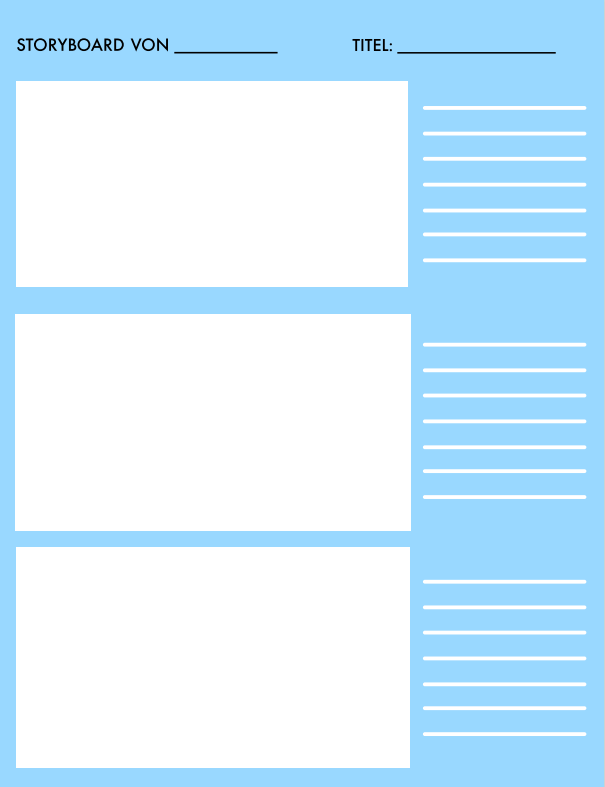 AusgangstextW-FragenAntwortenVideoW-FragenAntwortenWer?Wer?Was? Was?Wo?Wo?Wann?Wann?Wie?Wie?Warum?Warum?